8.04.2020 Temat; Zwyczaje wielkanocne.Ćwiczenia klasyfikacyjne.Skreśl to co nie kojarzy się ze Świętami Wielkanocy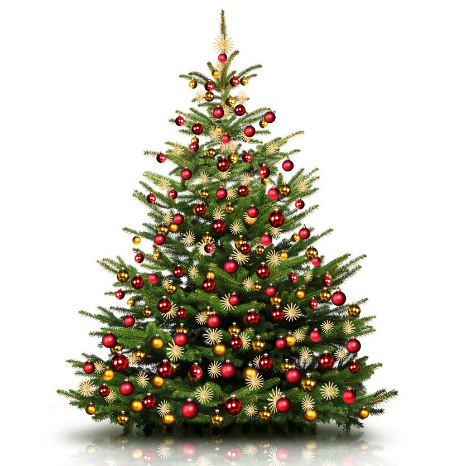 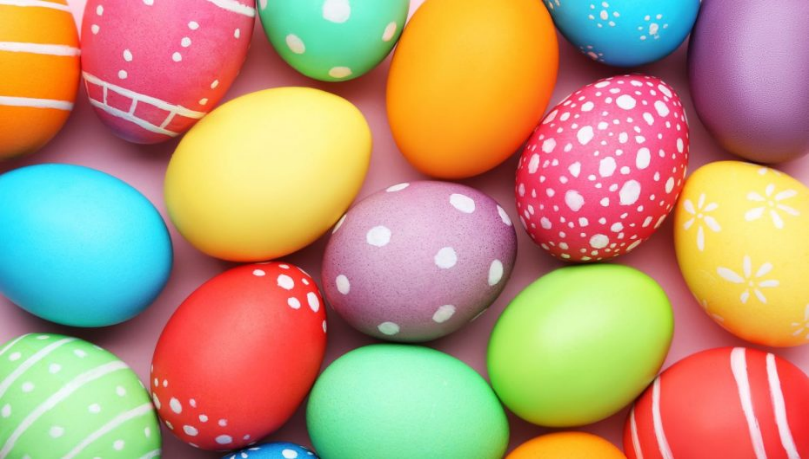 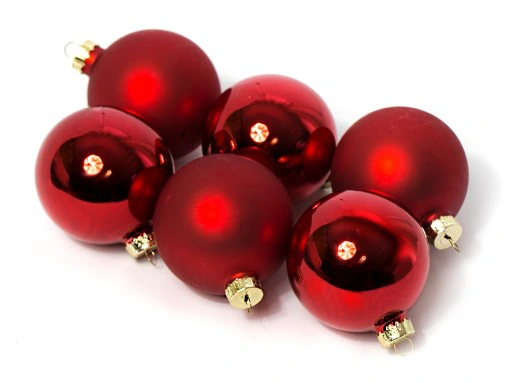 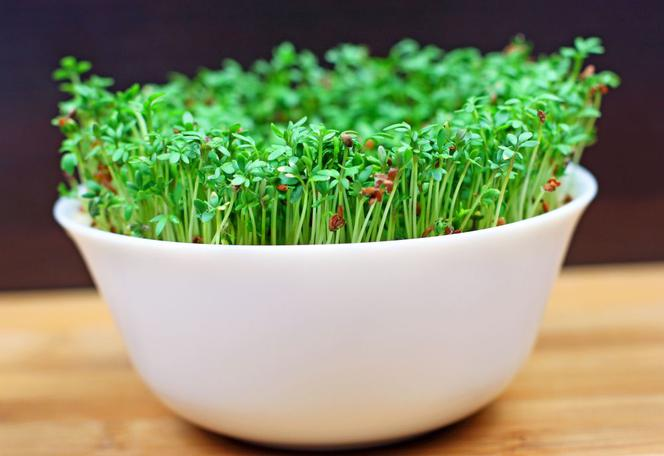 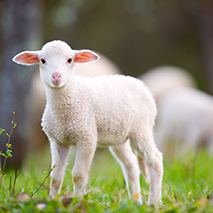 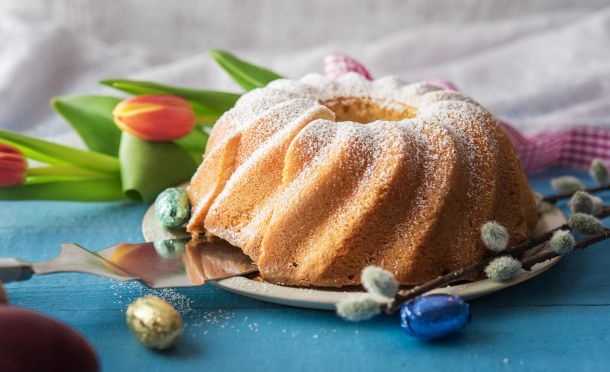 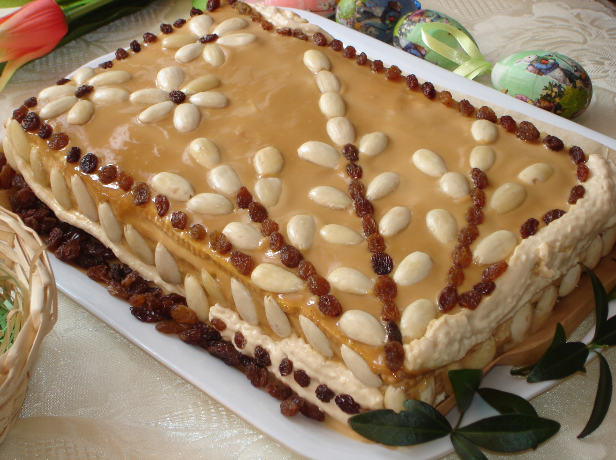 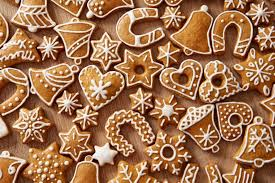 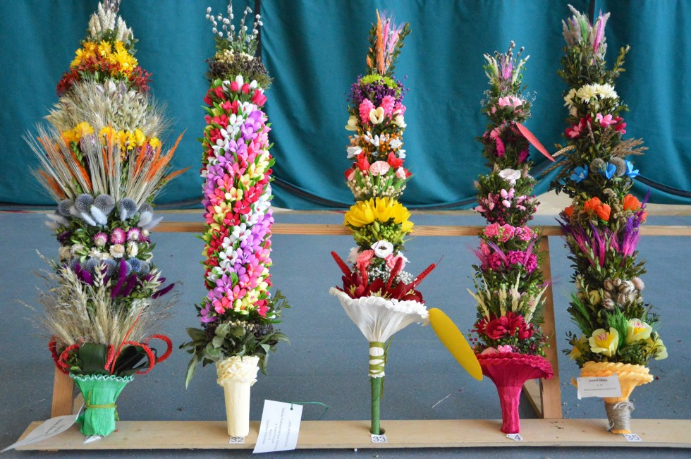 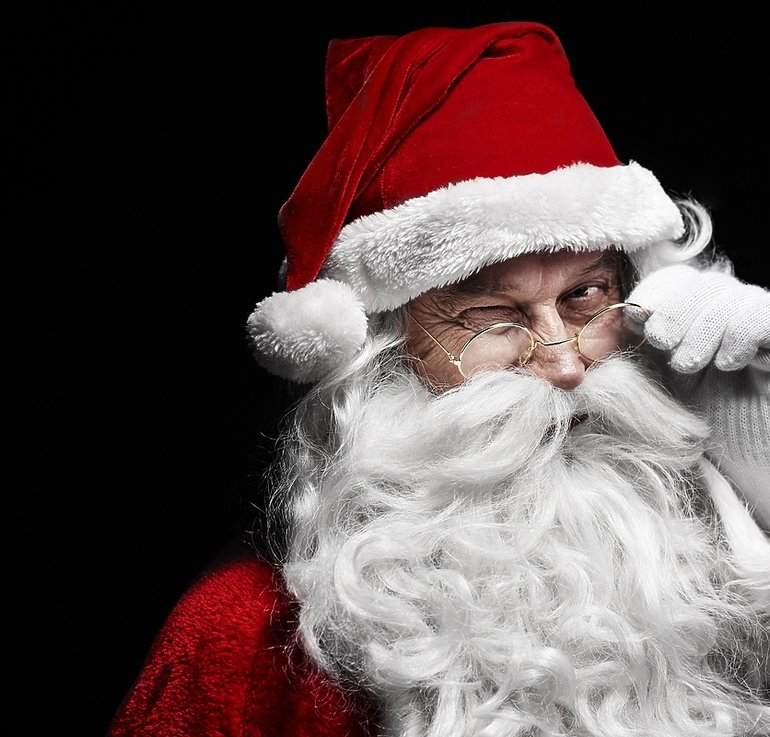 Wiersz P. Beręsewicza “ Wielkanoc”Jajko z napisem “ Pisanka Janka”To była, niespodzianka,Bo u nas w domu, aż do tej pory, Każdy malował jajka we wzory. Ale poza tym, jak się wydaje,Nie ucierpiały stare zwyczaje: Były palemki, serdeczne słowa,Spacer, życzenia, babka drożdżowa,A w śmigus-dyngus po dwóch minutachWszystkim świątecznie chlupło w butach. Rozmowa na temat wierszaJakie zwyczaje z Wielkanocą są wymienione w wierszu?Co różniło tę Wielkanoc od poprzednich?Ćwiczenie kontroli wzrokowej “ Patrzymy na pisankę” ( oczywiście zamiast pisanki można użyć innego przedmiotu)Dziecko siedzi przed rodzicem, który trzyma pisankę w dłoni, i wodzi oczami za ruchem pisanki.Wodzenie poziome- przesuwanie w lewą i prawą stronęWodzenie pionoweWodzenie koliste.Rysuj po śladach ozdób na pisankach. Ostatni rysunek jajka ozdób według własnego pomysłu. 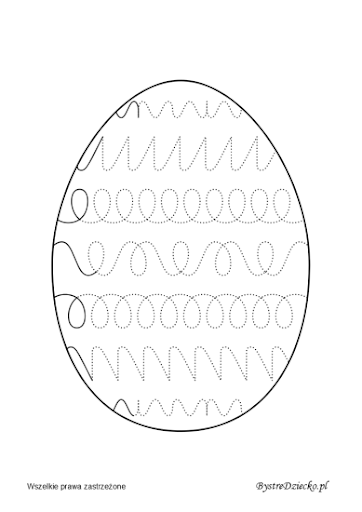 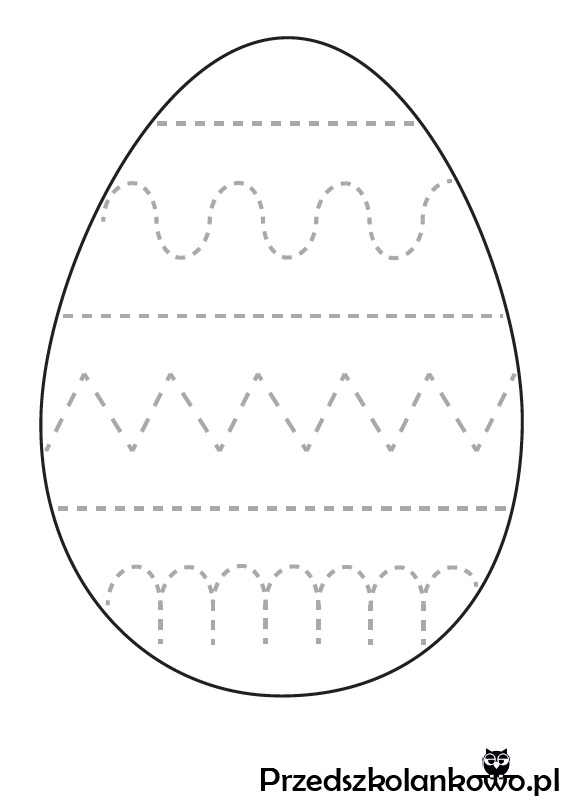 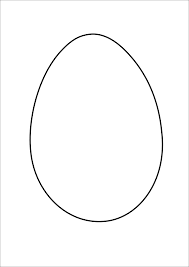 Przeczytaj wypowiedzenia. Zaznacz X pod wyrazem tak, jeśli wypowiedzenie jest prawdziwie, pod wyrazem nie- jeśli nie jest prawdziwetakniePisanki to kolorowe jajka.Baranek jest zielony.Mazurek to ciasto.Kogut znosi jajka.Na Wielkanoc jemy jajka.Babka Wielkanocna jest z piasku.Na Wielkanoc Mikołaj roznosi prezenty.